รายงานสถานการณ์การค้าสินค้าเกษตร (Situation Report) ประจำเดือนธันวาคม 2562ฝ่ายเกษตร ประจำสถานกงสุลใหญ่ ณ นครลอสแอนเจลิส ฝ่ายเกษตร ประจำสถานกงสุลใหญ่ ณ นครลอสแอนเจลิสธันวาคม 25621. ปริมาณและมูลค่าการค้าสินค้าเกษตรและอาหารที่สำคัญระหว่างไทยและสหรัฐอเมริกา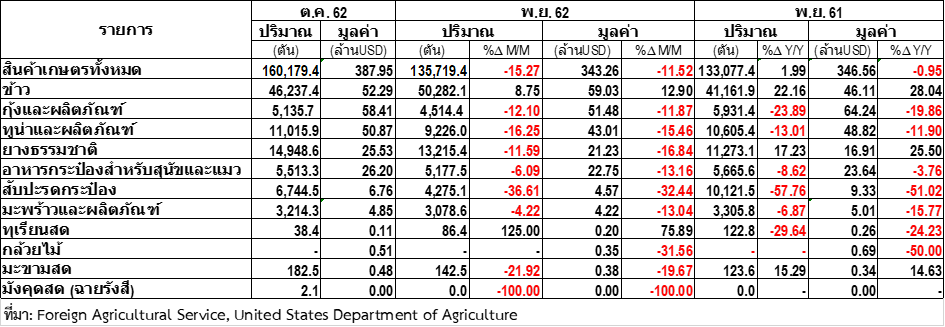 2. สถานการณ์การค้าสินค้าเกษตรที่สำคัญและแนวโน้มการนำเข้าของสหรัฐฯ เดือน พ.ย.62สหรัฐฯ นำเข้าสินค้าเกษตรจากทั่วโลกคิดเป็นมูลค่าทั้งหมด13,422ล้านเหรียญสหรัฐลดลงร้อยละ 6.56เมื่อเทียบกับเดือนก่อนหน้าโดยนำเข้าจากประเทศไทยคิดเป็นมูลค่า 343.26ล้านเหรียญสหรัฐ ลดลงจากก่อนหน้าคิดเป็นร้อยละ 11.52ส่งผลให้โดยประเทศไทยมีส่วนแบ่งในตลาดสินค้าเกษตรสหรัฐฯ ลดลงเล็กน้อยเหลือเป็นร้อยละ 2.6อย่างไรก็ตาม สัดส่วนการครองตลาดของไทยเลื่อนขึ้นเป็นอันดับที่ 8จากอันดับที่ 9สำหรับมูลค่าของสินค้า 5 อันดับแรกที่สหรัฐฯ นำเข้าจากไทยสูงสุดในเดือน พ.ย. 62มีดังนี้ข้าวสหรัฐฯ นำเข้าจากไทยเป็นมูลค่า 59.03 ล้านเหรียญสหรัฐ เพิ่มขึ้นจากเดือนก่อนหน้าคิดเป็นร้อยละ 12.9และเพิ่มขึ้นจากเดือนเดียวกันของปีก่อนหน้าคิดเป็นร้อยละ 28.04กุ้งและผลิตภัณฑ์ สหรัฐฯ นำเข้าจากไทยเป็นมูลค่า 51.48ล้านเหรียญสหรัฐ ลดลงจากเดือนก่อนคิดเป็นร้อยละ 11.87และลดลงจากเดือนเดียวกันของปีที่แล้วร้อยละ 19.86ทูน่าและผลิตภัณฑ์สหรัฐฯ นำเข้าจากไทยเป็นมูลค่า 43.01 ล้านเหรียญสหรัฐ ลดลงจากเดือนก่อนคิดเป็นร้อยละ 15.46และลดลงจากเดือนเดียวกันของปีที่แล้วร้อยละ 11.90ยางธรรมชาติ สหรัฐฯ นำเข้าจากไทยเป็นมูลค่า 21.23 ล้านเหรียญสหรัฐ ลดลงจากเดือนก่อนคิดเป็นร้อยละ 16.84แต่เพิ่มขึ้นจากเดือนเดียวกันของปีที่แล้วร้อยละ 25.50อาหารกระป๋องสำหรับสุนัขและแมว สหรัฐฯ นำเข้าจากไทยเป็นมูลค่า 22.75ล้านเหรียญสหรัฐ ลดลงจากก่อนคิดเป็นร้อยละ 13.16และลดลงจากเดือนเดียวกันของปีที่แล้วร้อยละ 3.76ข้อสังเกตและการวิเคราะห์ข้อมูลสินค้าที่สำคัญข้าวถึงแม้การนำเข้าสินค้าเกษตรที่สำคัญ 5 อันดับแรก จากประเทศไทยของสหรัฐฯ ในเดือน พ.ย. 62 ในภาพรวมจะลดลงแต่มีเพียงสินค้าข้าวซึ่งส่วนใหญ่เป็นข้าวหอมมะลิที่เพิ่มขึ้นและถึงแม้ราคานำเข้าข้าวไทยของสหรัฐฯ เฉลี่ยในช่วง 11 เดือนแรกของปี 2562 สูงกว่าช่วงเวลาเดียวกันของปีก่อนหน้าถึงร้อยละ 3.16 ซึ่งมีผลมาจากการลดลงของผลผลิตข้าวไทยประกอบการแข็งค่าของเงินบาทแต่ความต้องการข้าวหอมมะลิในตลาดสหรัฐฯ มีค่อนข้างสม่ำเสมอเนื่องจากเป็นข้าวคุณภาพสูงที่ได้รับความนิยมและยังไม่มีคู่แข่งที่สำคัญโดยไทยยังคงรักษาส่วนแบ่งการตลาดข้าวในสหรัฐฯเป็นอันดับที่ 1 สับปะรดกระป๋อง การนำเข้าจากประเทศไทยยังคงลดลงอย่างต่อเนื่องติดต่อกันเป็นเวลา 3 เดือนนับจากเดือนกันยายนโดยการนำเข้าในเดือน พ.ย. 62 ลดลงจากเดือนก่อนหน้าถึงร้อยละ 32 ส่งผลให้ประเทศไทยซึ่งเคยครองตลาดสับปะรดกระป๋องเป็นอันดับที่ 1 มาโดยตลอด ตกมาอยู่อันดับที่ 3 รองจากฟิลิปปินส์และอินโดนีเซีย ซึ่งเข้ามาแย่งส่วนแบ่งตลาดของไทย โดยสหรัฐฯ นำเข้าจากประเทศดังกล่าวเพิ่มขึ้นถึงร้อยละ 23 และ 14 ตามลำดับ ทั้งนี้ ส่วนหนึ่งอาจเป็นผลมาจากการแข็งค่าของเงินบาทส่งผลให้ราคาสับปะรดไทยมีราคาสูงขึ้นจะเห็นได้จากราคานำเข้าสับปะรดกระป๋องจากประเทศไทยในเดือนพ.ย. 62 อยู่ที่ตันละ 1,069 เหรียญสหรัฐ(เพิ่มขึ้นจากตันละ 1,003 เหรียญสหรัฐในเดือนตุลาคม) ในขณะที่ราคานำเข้าจากฟิลิปปินส์และอินโดนีเซียในเดือนพฤศจิกายนเฉลี่ยอยู่ที่ตันละ 960 และ 1,058 เหรียญสหรัฐ ตามลำดับผลิตภัณฑ์อาหารทะเล ได้แก่ กุ้งมูลค่าการนำเข้าของสหรัฐฯ ในภาพรวมในเดือนพฤศจิกายนลดลงร้อยละ 7.44 จากเดือนก่อนหน้า โดยมีการนำเข้าจากประเทศไทย อินเดีย และเวียดนามลดลง แต่หันไปนำเข้าจากอินโดนีเซียและเม็กซิโกเพิ่มขึ้น ส่งผลให้ส่วนแบ่งตลาดของประเทศไทยในเดือน พ.ย. 62 เลื่อนลงจากอันดับที่ 4 ลงมาอยู่ในอันดับที่ 5 รองจากอินเดีย อินโดนีเซีย เวียดนาม และเม็กซิโกสำหรับสินค้าทูน่าการนำเข้าของสหรัฐฯ ภาพรวมเดือนพฤศจิกายน ลดลงจากเดือนก่อนหน้าในอัตราร้อยละ 7 โดยสหรัฐฯ ลดการนำเข้าจากประเทศไทยและเวียดนามร้อยละ 15 และ 28 ตามลำดับ แต่หันไปนำเข้าจากเอกวาดอร์และฟิลิปปินส์เพิ่มขึ้นร้อยละ 71 และ 92 ตามลำดับ ถึงแม้ประเทศไทยจะครองตลาดทูน่าในสหรัฐฯ เป็นอันดับ 1 โดยมีส่วนแบ่งการตลาดร้อยละ 35 แต่อัตราการขยายตัว (growth rate) ของส่วนแบ่งการตลาดกลับมีน้อยมาก โดยในช่วง 11 เดือนแรกของปี 2562 มีอัตราการขยายตัวเพียงร้อยละ 0.3 ในขณะที่ประเทศคู่แข่งที่สำคัญอื่นๆ ได้แก่ ฟิลิปปินส์และเวียดนามมีอัตราการขยายตัวเพิ่มขึ้นร้อยละ 4.68 และ 1.65 ตามลำดับผลไม้ฉายรังสีได้แก่ มังคุดไม่มีการนำเข้าในเดือนพฤศจิกายน ส่วนทุเรียนการนำเข้าเพิ่มขึ้นทั้งปริมาณและมูลค่าในปริมาณที่ไม่มากในขณะที่การนำเข้ามะขามสดลดลงทั้งปริมาณและมูลค่า        โดยมะขามยังคงถูกปฏิเสธการนำเข้าเพิ่มขึ้นเนื่องจากปัญหาสิ่งสกปรกเจือปน(filthy)รายงานการปฏิเสธการนำเข้าสินค้าเกษตรและอาหาร (Import Refusal Report) ขององค์การอาหารและยาของสหรัฐอเมริกา (U.S. Food and Drug Administration: U.S.FDA) ในเดือน ธ.ค.62U.S.FDAได้ปฏิเสธการนำเข้าสินค้าเกษตรและอาหารจากประเทศไทยและคู่แข่งที่สำคัญ ดังนี้ประเทศไทย U.S.FDAปฏิเสธการนำเข้าจากผู้ผลิต 7 ราย รวมสินค้า11รายการ (entry line)ได้แก่บริษัท Magadoo Corporation Co., Ltd.สำหรับสินค้ามะขามจำนวน 1 รายการ เนื่องจากสินค้าทั้งหมดหรือบางส่วนเจือปนด้วยสิ่งสกปรก เน่าเสีย หรือไม่เหมาะสำหรับการเป็นอาหารบริษัท LION FOODS CO., LTDสำหรับสินค้า มะขามจำนวน 1 รายการ เนื่องจากสินค้าทั้งหมดหรือบางส่วนเจือปนด้วยสิ่งสกปรก เน่าเสีย หรือไม่เหมาะสำหรับการเป็นอาหารบริษัท FRESH PRODUCE CO. LTD.สำหรับสินค้ามะขามจำนวน 1 รายการ เนื่องจากสินค้าทั้งหมดหรือบางส่วนเจือปนด้วยสิ่งสกปรก เน่าเสีย หรือไม่เหมาะสำหรับการเป็นอาหารบริษัท KHAO PUNDEE CO., LTD.สำหรับสินค้า ข้าวหอมมะลิแปรรูป จำนวน 4 รายการ เนื่องจากสินค้าทั้งหมดหรือบางส่วนเจือปนด้วยสิ่งสกปรก เน่าเสีย หรือไม่เหมาะสำหรับการเป็นอาหารบริษัท IT Foods Industries Co Ltdสำหรับสินค้าสินค้าประมง (หอย)จำนวน 1 รายการ เนื่องจากพบเชื้อซัลโมเนลลา(Salmonella)บริษัท MAE ANONG MANUFACTURE LTD. สำหรับสินค้า น้ำพริกแกง จำนวน 1 รายการ เนื่องจากไม่ยื่นกระบวนการผลิต จึงดูเหมือนว่ามีการผลิต/แปรรูป/บรรจุภายใต้สภาวะที่ไม่สะอาดบริษัท Thai Ha Co., Limited สำหรับสินค้า วุ้นเส้น (bean thread)จำนวน 2 รายการ เนื่องจากไม่ระบุน้ำหนัก/ปริมาณที่ถูกต้อง และไม่แสดงชื่อสามัญของส่วนผสมแต่ละชนิดประเทศคู่แข่งสำคัญU.S.FDAได้ปฏิเสธการนำเข้าสินค้าเกษตรและอาหาร ได้แก่ จีนถูกปฏิเสธการนำเข้าสินค้าอาหารจากผู้ผลิตทั้งหมด32รายจำนวนสินค้า64รายการได้แก่ผลิตภัณฑ์อาหารทะเล (ปลานิล ปลาจวด (croaker) ปลาหมึก)  ผัก/ผลไม้ (พุทราจีน ลำไยแห้ง สับปะรดแห้ง พริก ผักดอง) เห็ด ถั่วต่างๆ (ถั่ววอลนัตถั่วพิสตาชิโอ ถั่วลิสงถั่วปากอ้า) สมุนไพรที่ไม่ใช่ชาผลิตภัณฑ์นม (โยเกิร์ต) ผลิตภัณฑ์อาหาร/อาหารกึ่งสำเร็จรูป (เส้นก๋วยเตี๋ยว ขนมปัง บิสกิต มันฝรั่งทอดกรอบ) เครื่องดื่มสาเหตุการถูกปฏิเสธการผลิตไม่ได้มาตรฐานกล่าวคือ จัดเตรียมบรรจุหรือเก็บรักษาไว้ภายใต้สภาพที่ไม่สะอาดซึ่งอาจทำให้เกิดอันตรายต่อสุขภาพไม่ได้ลงทะเบียนอาหารกระป๋องที่เป็นกรดต่ำหรือผู้ผลิตอาหารที่เป็นกรดและไม่ยื่นกระบวนการผลิต จึงดูเหมือนว่าจะได้รับการผลิตแปรรูป หรือบรรจุภายใต้สภาวะที่ไม่สะอาดปฏิเสธการตรวจสอบสถานประกอบการ โดยผู้ตรวจสอบหรือบุคคลอื่นๆ ที่ได้รับมอบหมายจาก FDAในการเข้าตรวจสอบโรงงานคลังสินค้าหรือสถานประกอบการอื่นๆปนเปื้อนสาร/สิ่งที่เป็นอันตรายต่อสุขภาพ ได้แก่ ใช้ยาสัตว์ใหม่ที่ไม่ปลอดภัยพบสารเมลามีนเชื้อซัลโมเนลลาสารกำจัดศัตรูพืช สารเติมแต่งอาหาร/สีที่ไม่ปลอดภัยสารพิษหรือสารที่เป็นอันตรายต่อสุขภาพและสินค้าเจือปนด้วยสิ่งสกปรก เน่าเสีย หรือไม่เหมาะสำหรับการเป็นอาหารฉลากไม่ถูกต้อง ได้แก่ ข้อมูลฉลากไม่ครบถ้วน ไม่แสดงข้อมูลที่จำเป็นทั้งหมดบนฉลากเป็นภาษาอังกฤษการจัดวาง เนื้อหา รูปแบบฉลากไม่ถูกต้องไม่แสดงข้อมูลทางโภชนาการใช้สาร Saccharinโดยไม่แจ้งบนฉลากเจือสีสังเคราะห์แต่ไม่แจ้งบนฉลากดูเหมือนว่ามีสารซัลไฟต์แต่ไม่แจ้งบนฉลากไม่แจ้งสารก่อภูมิแพ้อาหารที่สำคัญทั้งหมดที่มีอยู่ในผลิตภัณฑ์ ไม่ระบุชื่อที่อยู่ของผู้ประกอบการผลิต บรรจุหรือจัดจำหน่ายไม่แสดงชื่อสามัญของส่วนผสมแต่ละชนิดและ/หรือ อ้างว่าเป็นเครื่องดื่มที่มีผักหรือน้ำผลไม้ แต่ไม่ได้ระบุข้อมูลร้อยละของน้ำผลไม้หรือน้ำผักที่มีอยู่ในอาหารและไม่ระบุน้ำหนัก/ปริมาณที่ถูกต้องเวียดนาม ถูกปฏิเสธการนำเข้าสินค้าของผู้ผลิต13ราย สินค้าที่ถูกปฏิเสธจำนวน34รายการได้แก่ สินค้าประมง (ทูน่าขากบหอย ปลาหมึก และปลาอื่นๆ) ผลไม้สด (ลูกเบอร์รี่มะม่วง แก้วมังกร) สาเหตุการถูกปฏิเสธได้แก่ การใช้ยาสัตว์ชนิดใหม่โดยไม่ได้ขออนุญาตจาก US.FDA และพบการปนเปื้อนสาร/สิ่งที่เป็นอันตรายต่อสุขภาพได้แก่สารกำจัดศัตรูพืชสิ่งสกปรก/เน่าเสียหรือไม่เหมาะสำหรับการบริโภคเป็นอาหารสารมีพิษ เชื้อซัลโมเนลลาและลิสทีเรียรายงานการแจ้งเตือนการนำเข้า (Import Alert) ของ U.S. FDA สินค้าและผู้ประกอบการของไทย      ไม่พบว่ามีการแจ้งเตือนการนำเข้าสินค้า/ผู้ประกอบการของไทยในเดือนธันวาคม 25623. ประเด็นปัญหา อุปสรรค และปัจจัยที่ส่งผลกระทบต่อการค้าสินค้าเกษตรของไทย และแนวทางการแก้ไขปัญหาสินค้าเกษตรของไทยความสามารถในการแข่งขันด้านราคาของสินค้าที่สำคัญของไทยลดลง อันสืบเนื่องมาจากการแข็งค่าของเงินบาท ส่งผลให้ราคาสินค้าเกษตรและอาหารของไทยสูงขึ้น เช่น สับปะรดกระป๋อง ส่งผลให้สหรัฐฯ หันไปนำเข้าจากประเทศที่มีราคาต่ำกว่าแทน การแก้ปัญหาการแข็งค่าของเงินบาทจะช่วยเพิ่มขีดความสามารถในการแข่งขันสินค้าของไทยได้อีกระดับหนึ่งสินค้าถูกปฏิเสธการนำเข้าเพิ่มขึ้น โดยเฉพาะสินค้าเกษตรสด เช่น มะขาม กระทรวงเกษตรฯ ควรประชาสัมพันธ์ให้เกษตรกรและผู้ส่งออกเพิ่มความเข้มงวดในเรื่องปรับปรุงด้านความสะอาดของสินค้าเนื่องจากมะขามเป็นสินค้าที่หน่วยงาน FDA ของสหรัฐฯ มีความเข้มงวดในการตรวจสอบจากทุกประเทศทั่วโลก4. สถานการณ์ด้านการเกษตรที่สำคัญของประเทศที่รับผิดชอบสหรัฐฯUSDA เผยรายงานผลการสำรวจข้อมูลสารกำจัดศัตรูพืชตกค้างประจำปี 2561เมื่อวันที่10 ธ.ค.62 กระทรวงเกษตรแห่งสหรัฐอเมริกา (USDA) ได้เผยแพร่รายงานข้อมูลการสำรวจสารกำจัดศัตรูพืชตกค้างประจำปี 2561ภายใต้โปรแกรม PDP ซึ่งได้ทำการเก็บตัวอย่างเพื่อการทดสอบทั้งหมด 10,545 ตัวอย่าง แยกเป็นผักและผลไม้สดและแปรรูปมากที่สุดถึงร้อยละ 87.8 ซึ่งรวมทั้งผักและผลไม้เมืองหนาวและผลไม้เมืองร้อน เช่น มะม่วง นอกจากนี้ เป็นตัวอย่างข้าวร้อยละ 1.8  แป้งสาลีร้อยละ 7.2 และครีมเข้มข้นร้อยละ 3.2 โดยแยกเป็นสินค้าที่ผลิตภายในสหรัฐฯ ร้อยละ 66.2  สินค้านำเข้าร้อยละ 32.1 และส่วนที่เหลือเป็นสินค้าที่มีแหล่งกำเนิดหลายแหล่งและไม่สามารถระบุแหล่งที่มาสำหรับผลการทดสอบสรุปได้ว่ากว่าร้อยละ 99 ของตัวอย่างที่ทดสอบมีสารกำจัดศัตรูพืชตกค้างในระดับที่ต่ำกว่ามาตรฐานที่กำหนดโดยสำนักงานคุ้มครองสิ่งแวดล้อม (EPA) ของสหรัฐฯ ซึ่งแสดงให้เห็นถึงประสิทธิภาพและความเข้มงวดของมาตรการป้องกันและควบคุมสารกำจัดศัตรูพืชตกค้างในอาหารของสหรัฐฯคณะกรรมการตุลาการของสภาผู้แทนราษฎรสหรัฐฯ ผ่านร่างกฎหมายกัญชา ทั้งนี้ ด้วยมติ 24 ต่อ 10 เสียงซึ่งนับเป็นครั้งแรกในประวัติศาสตร์ที่คณะกรรมการตุลาการฯ ได้ผ่านร่างกฎหมายเพื่อยุติข้อห้ามผลิตกัญชาในระดับรัฐบาลกลางที่มีมายาวนานกว่าศตวรรษ กฎหมายนี้มีชื่อว่าMarijuana Opportunity, Reinvestment and Expungement (MORE) Act of 2019 สาระสำคัญของกฎหมาย ประกอบด้วย (1) ถอดถอนกัญชาออกจากรายการสารควบคุมของรัฐบาลกลาง (2) ลบล้างความผิดจากการพิพากษาและการจับกุมผู้กระทำผิดคดีกัญชาที่ตัดสินโดยศาลของรัฐบาลกลาง (3) จัดตั้งสำนักงานยุติธรรมด้านกัญชาที่จะกำหนดภาษีในอัตราร้อยละ 5 สำหรับธุรกิจการจำหน่ายกัญชาในมลรัฐต่างๆ ที่กัญชาได้รับอนุญาตโดยถูกกฎหมาย เพื่อสนับสนุนโครงการต่างๆ เช่น การฝึกอบรมแรงงาน (4) จัดสรรทรัพยากรของรัฐบาลกลางให้แก่ชุมชนที่ได้รับผลกระทบเชิงลบจากนโยบายสงครามยาเสพติดของรัฐบาลกลาง (5) อนุญาตให้สำนักงานส่งเสริมวิสาหกิจขนาดย่อมสามารถให้เงินกู้และเงินทุนกับธุรกิจที่เกี่ยวข้องกับกัญชา ทั้งนี้ หากร่างดังกล่าวได้รับความเห็นชอบจากสภาสูงก็จะส่งผลให้ถอดถอนกัญชาออกจากกฎหมายสารควบคุมของรัฐบาลกลาง กระทรวงเกษตรแห่งสหรัฐฯ กำหนดประเทศเป้าหมายเพื่อการเจรจาทางการค้าประจำปี 2563ปลัดกระทรวงเกษตรแห่งสหรัฐอเมริกา (USDA) ฝ่ายการค้าและการต่างประเทศ ได้ประกาศแผนการนำคณะผู้แทนการค้าของสหรัฐฯ เดินทางไปเจรจาการค้าประจำปี 2563 เพื่อขยายโอกาสและแสวงหาตลาดใหม่ใน 12 ประเทศ ได้แก่ อัลจีเรีย ลิเบีย โมรอคโค ตูนิเซียฟิลิปปินส์เปรูสเปนโปรตุเกส สหราช-อาณาจักรออสเตรเลียนิวซีแลนด์ และสหรัฐอาหรับเอมิเรตส์ให้กับภาคธุรกิจการเกษตรของสหรัฐฯสำหรับ 6 ประเทศหลังที่กล่าวข้างต้นนับเป็นการเดินทางไปเจรจาการค้าเป็นครั้งแรก 5. การคาดการณ์สถานการณ์การค้าสินค้าเกษตร(หากมี)สหรัฐฯ คาดว่าจะส่งออกข้าวเพิ่มขึ้นถึงแม้ผลผลิตในประเทศจะลดลง โดยในปีการค้า 2562/63 (สิงหาคม-กรกฎาคม) สหรัฐฯ คาดว่าจะส่งออกข้าวได้ในปริมาณ 4.875 ล้านตัน เพิ่มขึ้นจากปีก่อนหน้าร้อยละ 4  ถึงแม้ผลผลิตในประเทศลดลงจากปีก่อนถึงร้อยละ 16 เนื่องจากการลดลงของพื้นที่เก็บเกี่ยวและผลผลิตต่อไร่ซึ่งเป็นผลมาจากการที่ฝนตกหนักอย่างต่อเนื่องในพื้นที่เพาะปลูก โดยผลผลิตข้าวภายในประเทศคาดว่าจะมีปริมาณ 9.395 ล้านตัน การลดลงของผลผลิตภายในประเทศดังกล่าวจะส่งผลให้ราคาข้าวภายในประเทศของสหรัฐฯ สูงขึ้น โดยคาดว่าราคาข้าวเมล็ดยาวที่เกษตรกรขายได้เฉลี่ยจะอยู่ที่ตันละ 236 เหรียญสหรัฐ (7,070 บาท/ตัน) ลดลงจากปีก่อนซึ่งเฉลี่ยอยู่ที่ตันละ 216 เหรียญสหรัฐ (6,480 บาท/ตัน)6. การดำเนินงานของสำนักงาน (หากมี)การประชุมเพื่อขยายตลาดสินค้าเกษตรในสหรัฐ กับมกอช. เพื่อเตรียมความพร้อมในการเข้าร่วมงานแสดงสินค้า Natural Products Expo West (NPEW) ฝ่ายเกษตรฯ ได้ประชุมหารือกับ มกอช. เพื่อคัดเลือกผู้ประกอบการที่จะเข้าร่วมจัดคูหาแสดงสินค้าเกษตรธรรมชาติและเกษตรอินทรีย์เพื่อส่งเสริมและประชาสัมพันธ์สินค้าเกษตรของไทยในงาน NPEW 2020 กำหนดจัดขึ้นระหว่างวันที่ 4 -6 มีนาคม 2563  ทั้งนี้ มกอช. ได้จัดส่งรายชื่อผู้ประกอบการที่ได้รับการคัดเลือกให้กับฝ่ายเกษตรฯ ซึ่งได้ส่งให้กับทางผู้จัดงานเรียบร้อยแล้วการประชุมเพื่อรายงานผลการดำเนินงานของฝ่ายเกษตรกับกงสุลใหญ่ ณ นครลอสแอนเจลิส และการประชุมเพื่อสร้างโอกาสทางการตลาดสำหรับสินค้าเกษตรฝ่ายเกษตรฯ นำผู้บริหาร บริษัท Seoul Trading เข้าเยี่ยมคารวะกงสุลใหญ่ ณ นครลอสแอนเจลิส พร้อมทั้งรายงานความคืบหน้าในการประสานเพื่อเจรจาสั่งซื้อสินค้าจากไทย ทั้งนี้ ได้ประชุมหารือกับบริษัทฯ เพิ่มเติมเกี่ยวกับการประสานนัดหมายเพื่อพบหารือระหว่างบริษัท Seoul Tradingกับผู้ส่งออกสินค้าเกษตรของไทย ได้แก่ ทุเรียนแช่แข็ง มะม่วงสด มะพร้าวสด ผลไม้อบแห้ง และข้าวหอมมะลิ ระหว่างวันที่ 6-9มกราคม 2563 ณ ประเทศไทย โดยได้นัดหมายผู้ส่งออก จำนวน 6 ราย 